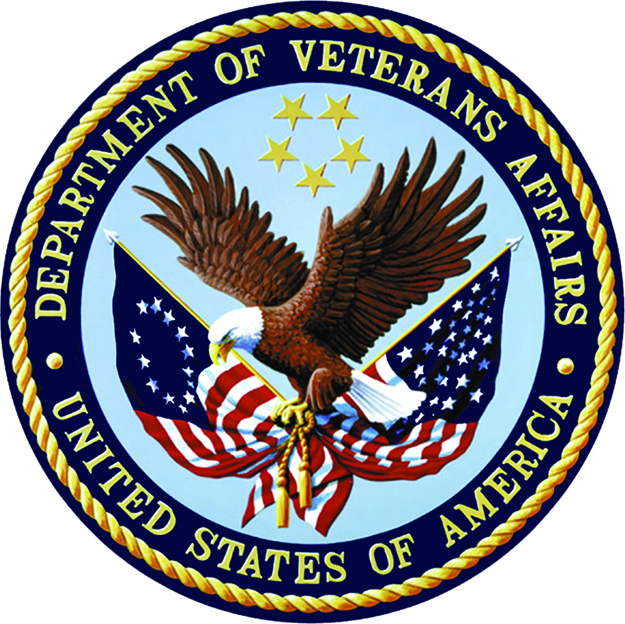 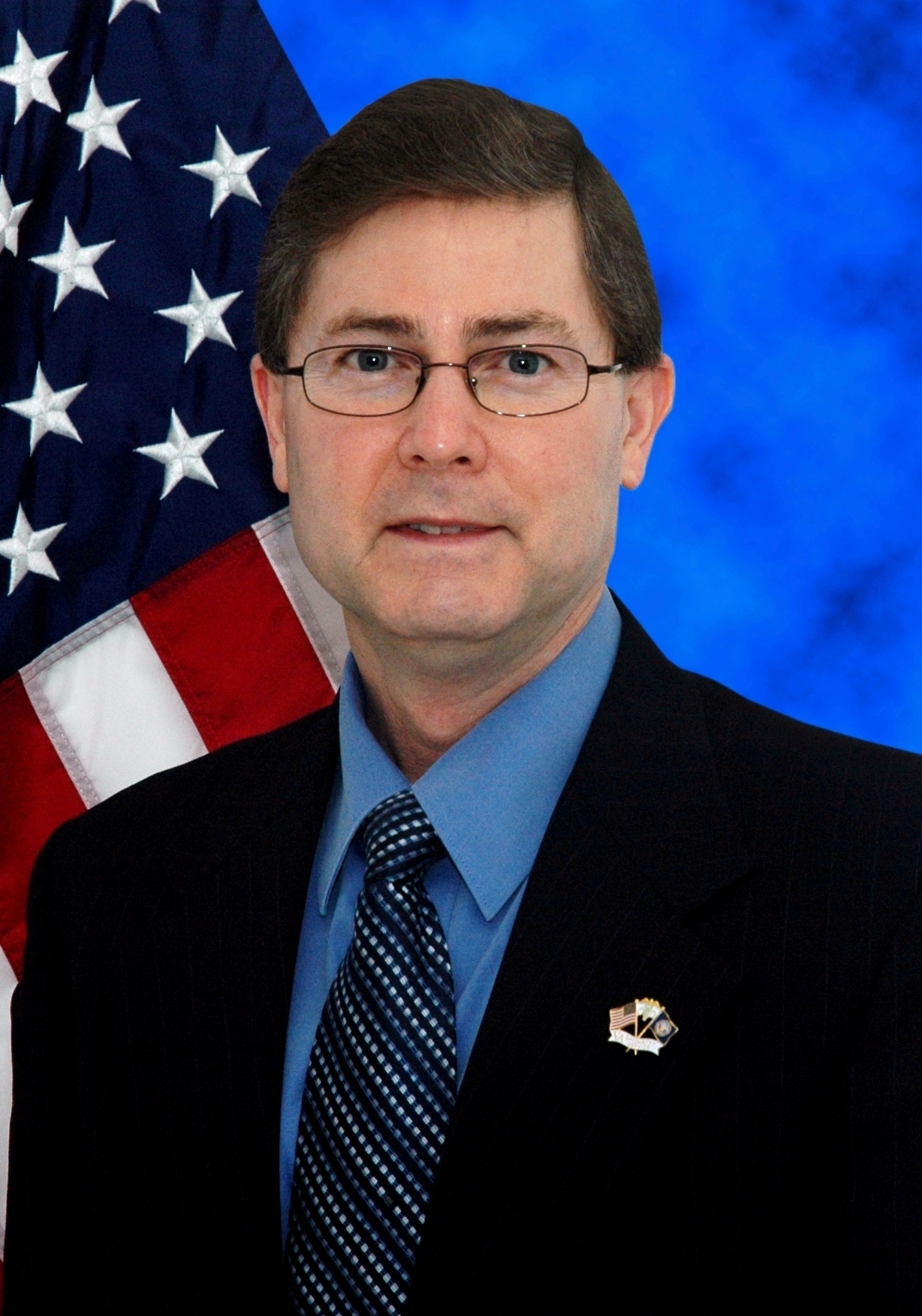  , Since becoming Director, Optometric Service for the Department of Veterans Affairs (VA), Dr. Townsend has greatly contributed to the VA mission improving access to and quality of optometric primary eye care and low vision rehabilitation services for our Nation’s Veterans.  He is responsible for leading VA’s nationwide optometry programs and in that role has greatly contributed to VA strategic planning and policy development. Prior to becoming Director, Optometric Service, he had a distinguished career as a clinical educator and scholar at the West Los Angeles VA Healthcare System where he taught optometry residents and student externs.  He was a Professor with Tenure at the Southern California College of Optometry and has published a textbook on visual fields, several chapters in textbooks as well as over forty articles in peer-reviewed journals.  He co-developed the Optometric Grand Rounds Clinical Conference and was a sought after lecturer at local, regional, national, and international conferences.  For these contributions to the optometric profession, Dr. Townsend was inducted as a Distinguished Practitioner, National Academy of Practice in Optometry within the National Academies of Practice. In selected highlights regarding service to the optometric profession, Dr. Townsend served as Chair, Clinical Guidelines Coordinating Committee for the American Optometric Association, Representative to the American National Standards Institute (ANSI) Committee Z80 for Ophthalmic Standards, Affiliate Member of the Association of Schools and Colleges of Optometry as well as Planning Committee Member, National Eye Health Education Program, National Eye Institute, National Institutes of Health, U.S. Department of Health and Human Services.  He has served on the Editorial Boards of numerous prestigious professional journals including Optometry of the American Optometric Association, the VA Journal of Rehabilitation Research and Development, and Optometry and Vision Science. CAREER CHRONOLOGY:2000 – Present           Director, Optometric Service for the Department of Veterans Affairs1996 – 2000               Chief, Optometry, VA Greater Los Angeles Healthcare System, Santa Barbara                                   Ambulatory Care Center, Santa Barbara, California 1991 – 1996               Chief, Optometry Service, West Los Angeles VA Medical Center1985 – 1991               Assistant Chief, Optometry Service, West Los Angeles VA Medical Center1984 – 1985               Optometrist, Family Health Plan, Long Beach, California1980 – 1983               Chief, Ocular Disease Diagnosis and Special Testing Service, Southern California                                   College of Optometry, Fullerton, CaliforniaEDUCATION:1979 – 1980    Residency in Hospital-based Optometry, Kansas City VA Medical Center 1979    O.D.	University of Houston, College of Optometry (Summa Cum Laude) 1975    B.S.	University of Florida (with Honors) PROFESSIONAL CERTIFICATIONS:American Board of Certification in Medical Optometry (ABCMO), Honorary, 2009Advanced Competence in Medical Optometry (ACMO), 2005Treatment and Management of Ocular Disease (TMOD), 1986 and 1996Fellow, American Academy of Optometry (FAAO), 1982 to presentNational Board of Examiners in Optometry (NBEO), 1977, 1978, 1979AWARDS AND HONORS:Certificate of Appreciation, National Eye Health Education Program, National Eye Institute, National     Institutes of Health, U.S. Department of Health and Human Services, 2011Recipient, Distinguished Service Award for VA Optometric Service, Vision Rehabilitation Section, American     Optometric Association, 2011Certificate of Recognition, National Eye Institute – National Eye Health Education Program, National     Institutes of Health, U.S. Department of Health and Human Services, 2008Service Award, National Association of VA Optometrists (NAVAO), 2006Association of Military Surgeons of the United States (AMSUS) Optometry Outstanding Service and     Recognition Award, 2005 Selected Member, Who’s Who in Medicine and Healthcare, Marquis Who’s Who, 2004 to presentDistinguished Editorial Board Service Award, Optometry and Vision Science, American Academy of     Optometry, 2003Distinguished Practitioner, National Academy of Practice in Optometry, National Academies of Practice,     2003Distinguished Optometry Alumnus Award, University of Houston – College of Optometry, 2001PROFESSIONAL MEMBERSHIPS AND ASSOCIATIONS:American Academy of Optometry; Member, Editorial Board - Optometry and Vision Science, 1998 - 2004American National Standards Institute (ANSI) Z80 Accredited Standards Committee for Ophthalmic Optics;     Member, 2000 to presentAmerican Optometric Association; Chair, Clinical Guidelines Coordinating Committee, 2000 - 2005American Public Health AssociationArmed Forces Optometric Society; Member, Executive Council, 2001 - 2008Association of Military Surgeons of the United States; Member, Executive Advisory Council, 2010 - 2011 &     2005 - 2006Association of Schools and Colleges of Optometry; Affiliate Member, 2000 to presentCenter for Disease Control and Prevention, U.S. Department of Health and Human Services; Member,     National Vision Program: Expert Panel, 2006 Journal of Rehabilitation Research & Development, Rehabilitation Research & Development Service,     Department of Veterans Affairs; Member, Editorial Board, 2001 to presentNational Academy of Practice in Optometry, National Academies of PracticeNational Association of VA Optometrists; President, 1991 - 1993 National Eye Health Education Program, National Eye Institute, National Institutes of Health, U.S.      Department of Health and Human Services; Planning Committee Member, 2006 - 2011MAJOR PUBLICATIONS:Townsend JC, Selvin GJ, Griffin JR, Comer GW.  Visual Fields: Clinical Case Presentations.  Butterworth-Heinemann, Boston, 1991